Dial out PCR for barcodes and miSeq sequencingDial out PCR- With Flow cell barcodes forward and reverse. I used 100ng of vector with 18 cycles where the first 4 is to get the barcode region from the plasmid and the other 14 is to add the illumine miSeq adaptors.note that if you want to run on a nextSeq with phiX use primer 2 instead of primer 1Dial out PCR protocol: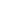 Marked in red the tm or the region that aligns to the plasmid -Spri 1X        -Qbit- 10.4ng/ul (in 20ul)Sequencing library for miseqPrimers for run :64-Sequencing_Primer                      Preparing Primers (3uM final concentration):3ul custom primer (100uM starting) into 597ul of HT1 Custom Read1 primer port: 18Custom   index primer port: 19*Note: the miseq will not give you any indication that it is using a custom primer, this is fine. Do not panic, as long it is in the sample sheet, it will use it. Primers for plasmid dial out	Red font marks sequences that align to the watermelon plasmidSample 26-8Buffer10uldNTPs1ulVector diluted 1:10 (total 100ng)1Q5 enzyme0.5Primer -1 or Primer -22.5ulPrimer-32.5ulWater31.898°C30 Sec98°C15 sec4 cycles6615 sec4 cycles72°C15 sec4 cycles98°C10 sec14cycles72°C15 sec14cycles72°C5 sec14cycles72°C120 sec+4°C+4°C+4°C#Name1PCR_Dial_out_F (for miseq)AATGATACGGCGACCACCGAGATCTACAC TCTC GGAAAGGACAGTGGGAGTGG2PCR_Dial_out_F (for nextSeq)AATGATACGGCGACCACCGAGATCTACACTCTC TTCCTGCAGGGTTTGTCTTC3PCR_Dial_out_RCAAGCAGAAGACGGCATACGAGAT AAGCAACT GAGCTCAACTTCAAGGAGTGG4Custom sequencing primer (for miseq)ATCAGCGGGTTTCCTGCAGGGTTTGTCTT